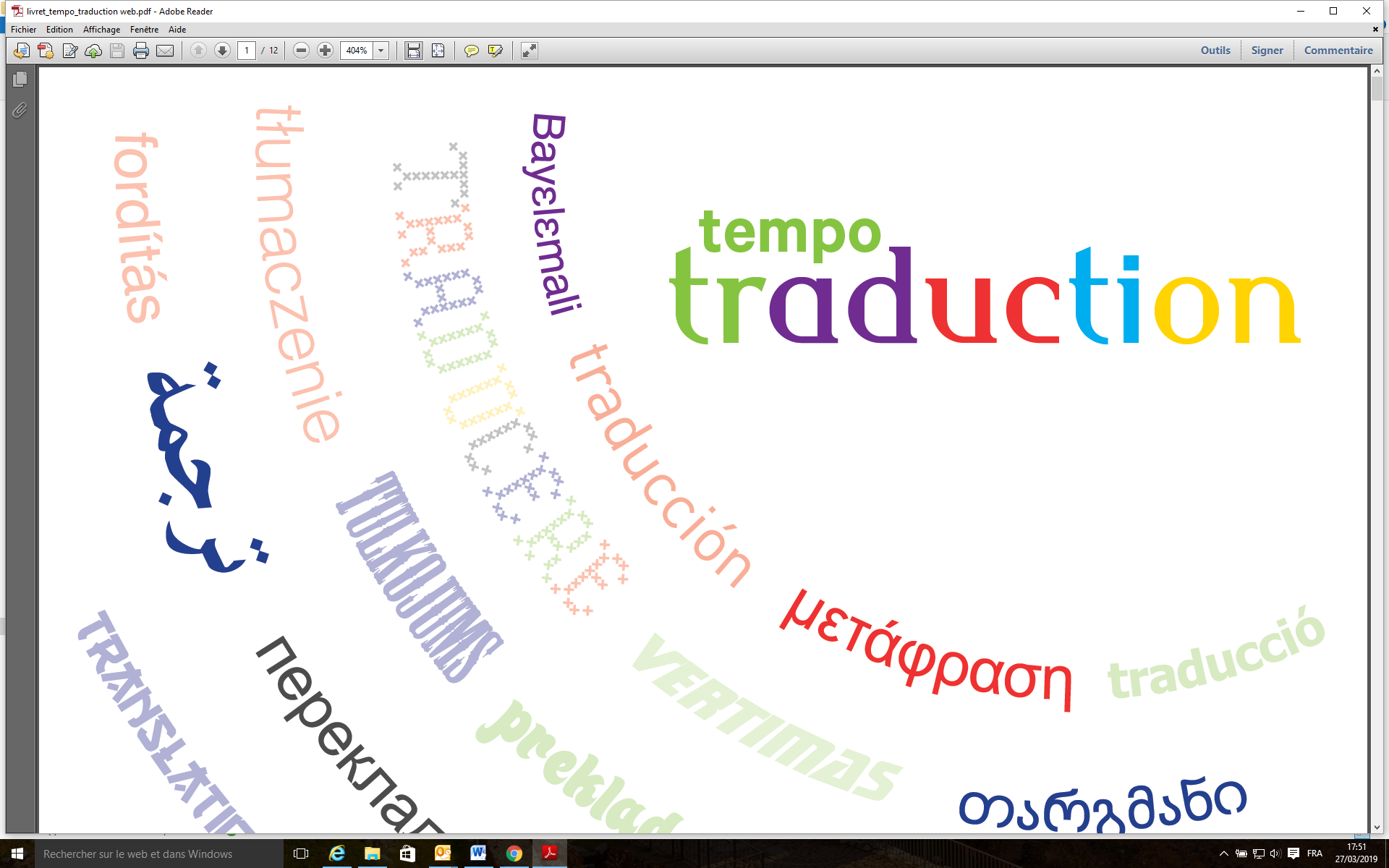 Formulaire de présentation du projet INSCRIPTION1. ORGANISME DEMANDEUR 1.1. Nom : …………………………………………………………………………………………………………1.2. Statut : 	 Maison d’édition  Association	 Entreprise culturelle	 Organisme de recherche	 Autre : (préciser) …………………………………………………………………………………………….Joindre une copie des statuts et relevé d’identité bancaire au nom de la structure1.3. Coordonnées de l’organisme Adresse : ……………………………………………………………………………………….…………………Ville : …………….…………………….. Code postal : ………………..… Pays : …..………………….…Téléphone (avec indicatif du pays) : ………………….…….….….  Télécopie : ……………..………….Courriel : …………………………………………….………………@…………………………………………2. LE PORTEUR DU PROJET Nom : ………………………………………..……………… Prénom : ………………….……………………………Fonction occupée : ……………………………………………………………………………………………………...Joindre un CV du porteur du projet3. COORDONNEES DU PORTEUR DU PROJET  Adresse : ………………………….…………………………………………………………………….…………………Ville : …………….……………….……….. Code postal : ………………..… Pays : …..……………………….…..Téléphone (avec indicatif du pays) : ………………….…………….….….  Télécopie : ……………...………….Courriel : …………………………………………………….………………@…………………………………………4. VOTRE PROJETTitre du projet ................................................................................................................................Langue concernée............................................................................................................................ELEMENTS TECHNIQUES1. LETTRE DE DEMANDE DE SOUTIEN (sur courrier à part à l’entête de l’organisme)2. DESCRIPTIF DU PROJET : montant demandé, objectif, contexte, public cible, résultat mesurables attendus……………………………………………………………………………………………………………………………………………………………………………………………………………………………………………………………….…………………………………………………………………………………………………………………………………….…………………………………………………………………………………………………………………………………….…………………………………………………………………………………………………………………………………….…………………………………………………………………………………………………………………………………….…………………………………………………………………………………………………………………………………….…………………………………………………………………………………………………………………………………….…………………………………………………………………………………………………………………………………….…………………………………………………………………………………………………………………………………….3. ANNÉE(S) DE L’ÉDITION DU PROJET : ……………………………………………………………………………….5. CALENDRIER : Lieu : ……………………………………………………………………………………………………………………………Pays d’exécution du projet : ……………………………………………………………………………………………….Ville(s) d’exécution du projet : …………………………………………………………………………………………….Echéances : du …………………………………..………au…………………………………………………..ÉLÉMENTS FINANCIERS1. COÛT TOTAL DU PROJET (en euros) : ………………………………..………………………………..…………€2. CONTRIBUTION DEMANDÉE À L’OIF : …………………………………………………………………….………€3. SUBVENTION OBTENUE DE L’OIF AU COURS DES DEUX DERNIÈRES ANNÉES :Année 20…. : .…………. Montant …………..…. € ; OBJET : ……………………………………………………...Année 20…. : .…………. Montant …………..…. € ; OBJET : ……………………………………………………...Pour toute information complémentaire : www.francophonie.orgTél. : +33 1 44 37 32 22Ce formulaire doit figurer en première page de l’exemplaire du dossier et doit être adressé à :Organisation internationale de la FrancophonieDirection « Langue française, culture et diversités »Claudia Pietri, spécialiste de programme pour la promotion de la diversité linguistiqueAppel à projets : « Tempo Traduction »19-21, avenue Bosquet 75007 Paris – FranceCourriel : tempo.traduction@francophonie.org